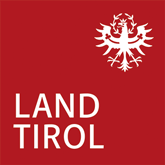 Nominierung Einzelperson für die Auszeichnung „Glanzleistung“Auszeichnung für ehrenamtlich Engagierte in der außerschulischen Kinder- und Jugendarbeit in TirolMit der Einreichung dieses Formulars erklärt die nominierende Organisation, dass die Einwilligung der nominierten Person für deren Nominierung und Bekanntgabe der o.a. Daten eingeholt und über die gegenständliche Datenverarbeitung informiert wurde (Auszeichnung Glanzleistung - das junge Ehrenamt).Voraussetzungen für die Auszeichnung: Siehe Homepage www.tirol.gv.at/glanzleistungDas vollständig ausgefüllte Nominierungsformular ist bis spätestens 7. April 2024 auf elektronischem Weg zu übermitteln an:Abteilung Gesellschaft und Arbeit: ga.jugend@tirol.gv.at  Telefonische Rückfragen: 0512/508-7851Angaben zur nominierten PersonName:Geburtsdatum:Adresse:Tel.-Nr.:E-Mail:Zeitraum der ehrenamtlichen Tätigkeit in der u.a. Organisation: Die nominierte Person sagt von sich: „Ich bin ehrenamtlich tätig, weil….“Angaben zur nominierenden Organisation:Bezeichnung der Organisation:Sitz (Adresse):Homepage:vertreten durch:Name:Funktionsbezeichnung auf Landesebene:Tel.-Nr.:E-Mail:Unterschrift:Hinweis: Die Nominierung muss von einer für die Organisation auf Landesebene zeichnungsberechtigten Person unterfertigt sein.Begründung für die Nominierung (max. 500 Zeichen)Beschreibung der ehrenamtlichen Aktivitäten der nominierten Person und der Bedeutung dieser Aktivitäten für die Organisation:Die Einrichtung sagt: „Danke für…“